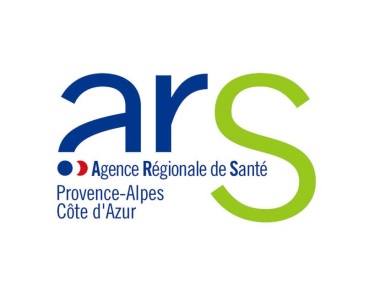 Cahier des charges relatif à l’appels à candidatures des Assistants Spécialistes à Temps Partagé(ASTP) campagne 2024 Cadre de l’appel à candidatures L’agence régionale de santé Provence-Alpes-Côte d’Azur a fait des ressources humaines en santé une priorité.Dans la continuité de la politique développée depuis 2019, l’ARS Paca lance cet appel à candidatures 2024 pour permettre aux établissements de santé (publics et ESPIC) de recruter des assistants spécialistes à temps partagés (ASTP) entre 2 sites : Entre établissements de santé,Entre un établissement de santé et une structure ambulatoire (ville /hôpital),Ce dispositif de soutien à la démographie médicale est destiné aux jeunes médecins qui souhaitent parfaire leur formation.Un poste d’assistant à temps partagé correspond à une activité de 2 ans. Attention : Les médecins ayant réalisé une année de docteur junior devront également effectuer 2 années d’assistanat. L’ASTP assure des missions cliniques mais également des activités pédagogiques, d’enseignement et de recherche.Toutes les spécialités peuvent être concernées, si elles répondent au projet médical partagé du territoire et s’inscrit dans un projet professionnel visant à renforcer les équipes professionnelles de la région.Il s’agit de permettre de créer des postes passerelles entre l’internat et l’installation en libéral ou le recrutement en établissement hospitalier.Le dispositif ASTP n’a pas pour vocation l’obtention du secteur 2.Les objectifs du dispositif sont :De consolider les équipes médicales des établissements et territoires en difficulté de recrutementDe favoriser l’exercice hors CHU et à terme de faciliter l’installation des médecins en périphérie.De soutenir les projets professionnels hospitaliers et / ou universitaires en permettant à de jeunes médecins de parfaire leur formation post internat De permettre aux jeunes médecins de participer à l’encadrement d’internes et étudiants en santé.De contribuer à développer la coopération entre établissements ou mettre en place des projets médicaux partagés, notamment au sein des GHT, le CHU…, afin de garantir la gradation des soins hospitaliers et contribuer au développement des stratégies médicales et soignantes de territoire. De renforcer le lien entre ville-hôpital et l’accès territorial aux soinsDispositions réglementairesLe statut d’assistant des hôpitaux (articles R6152-501 et suivants du CSP) prévoit que ce praticien ne peut être recruté que par un établissement public de santé (dit établissement recruteur). La demande devra être déposée uniquement par un établissement publicLe dispositif des ASTP bénéficie à 2 structures partenaires sur un projet médical partagé, l’établissement partenaire pouvant être :Centre hospitalierCentre hospitalier universitaireEtablissement de santé privé d’intérêt collectif (ESPIC)Protection maternelle et infantile (PMI)Une structure ambulatoire située de préférence dans une zone d’intervention prioritaire (ZIP) ou une zone d’action complémentaires (ZAC), quartiers politique de la ville (QPV). Les structures ambulatoires possibles sont les : maisons de santé pluri-professionnelle (MSP), les centres de santé et les cabinets libéraux.Les assistants à temps partagé entre structures ambulatoires et établissements de santé doivent permettre de renforcer l’accès territorial aux soins. Votre attention est appelée sur le mode de facturation particulier des consultations ambulatoires réalisées par l’assistant ville/hôpital. L’activité réalisée au sein de la structure ambulatoire est considérée comme une délocalisation de l’activité hospitalière : la structure ambulatoire ne perçoit pas d’honoraires, l’acte est considéré comme une consultation externe de l’hôpital. Et le paiement par le patient de son reste à payer se fait en différé après tiers payant sur la facture assurance maladie obligatoire, et le cas échéant tiers payant assurance maladie complémentaire, sur la base de l’avis des sommes à payer qu’il reçoit.C’est l’hôpital qui facture la prestation et donc le dispositif de facturation individuelle de l’hôpital est mis en œuvre. Le patient n’a donc rien à verser lors de sa consultation.Les Modes de Financements L’agence régionale de santé Provence-Alpes-Côte d’Azur prend en charge 80% (temps partagé entre hôpitaux) et 90% (temps partagé ville/hôpital) du cout du poste d’un assistant spécialiste des hôpitaux 1er et 2ème année et une prime d’exercice territorial (PET) forfaitaire. La partie restante (dont complément éventuelle sur la prime d’exercice territorial) est prise en charge par les établissements de santé partenaires au prorata de la répartition du temps de l’ASTP entre les établissements.NB : la structure ambulatoire ne participe pas à la prise en charge de la rémunération (cf paragraphe 2 et le point sur la consultation avancée) *Pour rappel, financement uniquement de la rémunération, pas de matériel.En PACA, en 2024 ?, les postes accordés par le Ministère s’élevaient à :12 postes ASTP entre établissements de santé4 postes ASTP ville/hôpital.L’ARS PACA continue sa politique volontariste de développement des ASTP et a mobilisé de nouveau le fonds d’intervention régionale (FIR) pour financer des postes supplémentaires (45 au total pour la campagne 2023).ATTENTION : l’ARS ne déléguera les crédits qu’à réception de la convention de partage signée par les structures partenaires et l’ASTP.La stratégie relative aux ASTP 2024 - 2026Ce dispositif est en cohérence avec les orientations du PRS et l’organisation de l’offre de soin à l’échelle régionale, ainsi qu’avec les initiatives impliquant des structures situées dans des zones déficitaires dans les spécialités médicales concernées.Les postes d’ASTP permettent de renforcer l’attractivité de l’hôpital public, peuvent assurer un équilibre territorial et garantir la sécurisation de certaines filières prioritaires au sein des GHT : urgences, maternité, psychiatrie et pédiatrie.C’est pour cela que nous demandons aux GHT de construire une politique commune et de se concerter en amont pour la création de ces postes. Par ailleurs des postes inter GHT sont également possibles.Les spécialités en tension L’agence régionale de santé portera une attention particulière sur les spécialités en tension que sont : l’anesthésie-réanimation, la gériatrie, la psychiatrie, la gynécologie-obstétrique, la pédiatrie, la radiologie, l’oncologie et la médecine d’urgence.Les établissements qui présenteront des candidatures devront s’engager à proposer un poste pérenne aux ASTP (compléter la lettre d’engagement) si les 2 années ont été satisfaisantes. Les postes ville/hôpital : Pour l’exercice mixte ville/hôpital, l’ARS favorisera les spécialités hors médecine générale. Les médecins généralistes pourront privilégier le dispositif des 400 (https://www.paca.ars.sante.fr/400-medecins-generalistes-recrutes-pour-renforcer-lacces-aux-soins).Stratégie territoriale Territorialement dans les deux cas de figure (ville/hôpital ou hôpital/hôpital), l’ARS favorisera les établissements périphériques et plus particulièrement les projets des départements alpins, le haut pays Varois, le Vaucluse, l’arrière-pays niçois et la commune d’Arles.L’objectif prioritaire est de développer les ASTP hors des CHU, en privilégiant les postes entre établissements périphériques et en priorité dans les zones médicales sous denses que sont les territoires en zone d’intervention prioritaire (ZIP) ou zone d’action complémentaire (ZAC).  Procédure :La fenêtre de dépôt de cet appel à candidatures est de février 2024 au 30 avril 2024 via l’application en ligne démarches simplifiées. Une note explicative sur démarches simplifiées est disponible sur le site de l’ARS Paca, merci d’en prendre connaissance.Les modalités de dépôt Les demandes de postes ASTP sont à saisir par l’établissement recruteur. L’établissement recruteur pourra inviter l’établissement partenaire et le candidat à compléter leurs paragraphes 1 et 3 (cf paragraphe IV de la note explicative).Les dossiers doivent être déposés au plus tard le 30 avril 2024, en cliquant sur le lien suivant (de préférence via le navigateur Google chrome ou Mozilla Firefox) : https://www.demarches-simplifiees.fr/commencer/appel-a-candidatures-assistants-specialistes-a-temAucun dossier papier ou reçu par mail ne sera pris en compte.Au préalable, il est nécessaire de vous munir du Numéro de SIRET de votre établissement. Les dossiers doivent être saisis uniquement par l’établissement hospitalier recruteur, avec l’accord de l’établissement partenaire (lettre d’engagement proposée en annexe).Les dossiers de candidatures complétés et déposés en ligne devront être constitués des pièces suivantes obligatoires : CV du candidatLe projet professionnel du candidat : lettre de motivation du candidat au poste d’ASTP et précisant ses perspectives professionnelles. Attestation à l’ordre des médecins et n° RPPS ou une date de soutenance et date d’inscription prévisionnelle à l’ordre.La lettre d’engagement signée par les 2 établissements partenaires.Attention : les candidatures de praticiens n’ayant pas obtenu leur diplôme en France, dont le diplôme n’est pas encore reconnu au moment de la commission régionale de priorisation,  ne pourront pas être retenues. Au moment du dépôt :Pour les praticiens Européens ayant un diplôme européen, le dossier devra être déposé à l’ordre des médecins au moment du dépôt de la candidature (nous fournir le récépissé du dépôt) ?.Pour les Praticiens à Diplôme Hors Union Européenne : nous fournir une attestation de dépôt de demande d’autorisation d’exercice au CNG antérieure au 31 décembre 2023 pour une prise de fonction au 1/11/2024Commission de priorisationLes dossiers seront instruits et priorisés lors d’une commission régionale se réunira en juin 2024. Critères de priorisation des candidatures :Critères territoriaux et besoins identifiés dans les GHT. Toutes les spécialités et filières peuvent être concernées, et en particulier les spécialités présentant des difficultés de recrutement dans certains hôpitauxL’un des deux établissements de santé qui s’engage à proposer un poste plus pérenne à plus ou moyen terme afin de poursuivre la collaboration. Le poste d’assistant doit être envisagé comme le point de départ du développement de la filièrePerspectives professionnelles des jeunes médecins en poste dans l’un ou l’autre des établissements ? je ne comprends pasLe suivi et l’évaluation Un rapport d’évaluation sera demandé aux ASTP à la fin de leur contrat (modèle ARS).  Une enquête auprès des structures d’accueil sera également menée pour connaître :les suites données aux contrats des ASTP afin de vérifier que cela a favorisé le recrutement de praticiens médicaux dans les centres hospitaliers.l’articulation entre les deux structures d’accueilCas particulierRemplacement d’un candidat suite à un désistement  (avant le 1er octobre 2024 pour une prise de poste au 1er novembre et avant le 1er avril pour une prise de poste au 1er mai 2025)Informer immédiatement l’ARSPossibilité de proposer dans les meilleurs délais un nouveau candidat. L’établissement de santé recruteur devra s’assurer que toutes les parties sont d’accords (les chefs de service et la structure partenaire).L’établissement de santé recruteur devra transmettre à l’ARS pour examen :Le motif de désistement de l’ancien candidatCVObligatoire : n° RPPS d’inscription à l’ordre des médecinsReport de prise de poste du candidat retenu L’établissement de santé recruteur devra informer immédiatement l’ARS du motif de ce report et donner une date de prise de poste, à défaut le financement ne sera pas délégué.NB : en accord avec la faculté de Médecine de Marseille : Les candidats au dispositif ASTP ne pourront concourir à un poste de chef de clinique assistant (CCA)Les ASTP retenus pour la promotion 2024-2026 ne verront pas leur candidature de CCA instruite durant les 2 années de contrat.ASTP ville/hôpital à 90% *ASTP hôpital/hôpital à 80%*Emoluments d’un poste assistant spécialiste de 1ère ou 2eme année (arrêté du 8 juillet 2022 relatif aux émoluments, rémunérations ou indemnités des personnels médicaux)2803.59 € (mensuels bruts)2803.59 € € (mensuels bruts)La prime d’exercice territorial 1 000e (mensuels bruts) (lorsque 50% de l’exercice est effectué au sein de la structure ambulatoire sous forme de consultations avancées)  participation à la prime d’exercice territorial à hauteur de 45O € (mensuels bruts) . L’indemnité d’engagement de service public exclusif IESPE)1010€ (mensuels bruts)1010€ (mensuels bruts)Le taux de charges employeurs 44% 44% 